MODELO DE PLANO DE AÇÃO DE PROJETO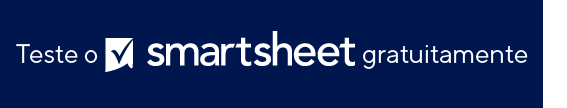 NOME DO PROJETONOME DO PROJETONOME DO PROJETONOME DO PROJETONOME DO PROJETONOME DO PROJETONOME DO PROJETONOME DO PROJETONOME DO PROJETONOME DO PROJETONOMENOMENOMENOMENOMENOMENOMENOMENOMENOMEGERENTE DE PROJETOSGERENTE DE PROJETOSGERENTE DE PROJETOSGERENTE DE PROJETOSGERENTE DE PROJETOSDATA DE HOJEDATA DE HOJEDATA DE HOJEDATA DE HOJEDATA DE HOJENomeNomeNomeNomeNomeDD/MM/AADD/MM/AADD/MM/AADD/MM/AADD/MM/AAMETA 1Declaração/descrição da meta 1Declaração/descrição da meta 1Declaração/descrição da meta 1Declaração/descrição da meta 1Declaração/descrição da meta 1Declaração/descrição da meta 1Declaração/descrição da meta 1Declaração/descrição da meta 1Declaração/descrição da meta 1Declaração/descrição da meta 1Declaração/descrição da meta 1DESCRIÇÃO DA AÇÃORESPONSÁVELPRIORIDADESTATUSINÍCIOINÍCIOTÉRMINORECURSOS NECESSÁRIOSRESULTADO DESEJADOOBSERVAÇÕESOBSERVAÇÕESDescrição da açãoNomeMédiaConcluídoDD/MMDD/MMDD/MMDescriçãoAltaConcluídoMédiaEm esperaBaixaEm andamentoBaixaConcluídoAltaEm andamentoMédiaEm andamentoMédiaEm andamentoBaixaConcluídoMédiaEm esperaBaixaEm andamentoMETA 2Declaração/descrição da meta 2Declaração/descrição da meta 2Declaração/descrição da meta 2Declaração/descrição da meta 2Declaração/descrição da meta 2Declaração/descrição da meta 2Declaração/descrição da meta 2Declaração/descrição da meta 2Declaração/descrição da meta 2Declaração/descrição da meta 2Declaração/descrição da meta 2DESCRIÇÃO DA AÇÃORESPONSÁVELPRIORIDADESTATUSSTATUSINÍCIOINÍCIOTÉRMINORECURSOS NECESSÁRIOSRESULTADO DESEJADOOBSERVAÇÕESDescrição da açãoNomeMédiaConcluídoConcluídoDD/MMDD/MMDD/MMDescriçãoAltaConcluídoConcluídoMédiaEm esperaEm esperaBaixaEm andamentoEm andamentoBaixaConcluídoConcluídoAltaEm andamentoEm andamentoMédiaEm andamentoEm andamentoMédiaEm andamentoEm andamentoBaixaConcluídoConcluídoMédiaEm esperaEm esperaBaixaEm andamentoEm andamentoMETA 3Declaração/descrição da meta 3Declaração/descrição da meta 3Declaração/descrição da meta 3Declaração/descrição da meta 3Declaração/descrição da meta 3Declaração/descrição da meta 3Declaração/descrição da meta 3Declaração/descrição da meta 3Declaração/descrição da meta 3Declaração/descrição da meta 3Declaração/descrição da meta 3DESCRIÇÃO DA AÇÃORESPONSÁVELPRIORIDADESTATUSSTATUSINÍCIOINÍCIOTÉRMINORECURSOS NECESSÁRIOSRESULTADO DESEJADOOBSERVAÇÕESDescrição da açãoNomeMédiaConcluídoConcluídoDD/MMDD/MMDD/MMDescriçãoAltaConcluídoConcluídoMédiaEm esperaEm esperaBaixaEm andamentoEm andamentoBaixaConcluídoConcluídoAltaEm andamentoEm andamentoMédiaEm andamentoEm andamentoMédiaEm andamentoEm andamentoBaixaConcluídoConcluídoMédiaEm esperaEm esperaBaixaEm andamentoEm andamentoMETA 4Declaração/descrição da meta 4Declaração/descrição da meta 4Declaração/descrição da meta 4Declaração/descrição da meta 4Declaração/descrição da meta 4Declaração/descrição da meta 4Declaração/descrição da meta 4Declaração/descrição da meta 4Declaração/descrição da meta 4Declaração/descrição da meta 4Declaração/descrição da meta 4DESCRIÇÃO DA AÇÃORESPONSÁVELPRIORIDADESTATUSSTATUSINÍCIOINÍCIOTÉRMINORECURSOS NECESSÁRIOSRESULTADO DESEJADOOBSERVAÇÕESDescrição da açãoNomeMédiaConcluídoConcluídoDD/MMDD/MMDD/MMDescriçãoAltaConcluídoConcluídoMédiaEm esperaEm esperaBaixaEm andamentoEm andamentoBaixaConcluídoConcluídoAltaEm andamentoEm andamentoMédiaEm andamentoEm andamentoMédiaEm andamentoEm andamentoBaixaConcluídoConcluídoMédiaEm esperaEm esperaBaixaEm andamentoEm andamentoMETA 5Declaração/descrição da meta 5Declaração/descrição da meta 5Declaração/descrição da meta 5Declaração/descrição da meta 5Declaração/descrição da meta 5Declaração/descrição da meta 5Declaração/descrição da meta 5Declaração/descrição da meta 5Declaração/descrição da meta 5Declaração/descrição da meta 5Declaração/descrição da meta 5DESCRIÇÃO DA AÇÃORESPONSÁVELPRIORIDADESTATUSSTATUSINÍCIOINÍCIOTÉRMINORECURSOS NECESSÁRIOSRESULTADO DESEJADOOBSERVAÇÕESDescrição da açãoNomeMédiaConcluídoConcluídoDD/MMDD/MMDD/MMDescriçãoAltaConcluídoConcluídoMédiaEm esperaEm esperaBaixaEm andamentoEm andamentoBaixaConcluídoConcluídoAltaEm andamentoEm andamentoMédiaEm andamentoEm andamentoMédiaEm andamentoEm andamentoBaixaConcluídoConcluídoMédiaEm esperaEm esperaBaixaEm andamentoEm andamentoAVISO DE ISENÇÃO DE RESPONSABILIDADEQualquer artigo, modelo ou informação fornecidos pela Smartsheet no site são apenas para referência. Embora nos esforcemos para manter as informações atualizadas e corretas, não fornecemos garantia de qualquer natureza, seja explícita ou implícita, a respeito da integridade, precisão, confiabilidade, adequação ou disponibilidade do site ou das informações, artigos, modelos ou gráficos contidos no site. Portanto, toda confiança que você depositar nessas informações será estritamente por sua própria conta e risco.